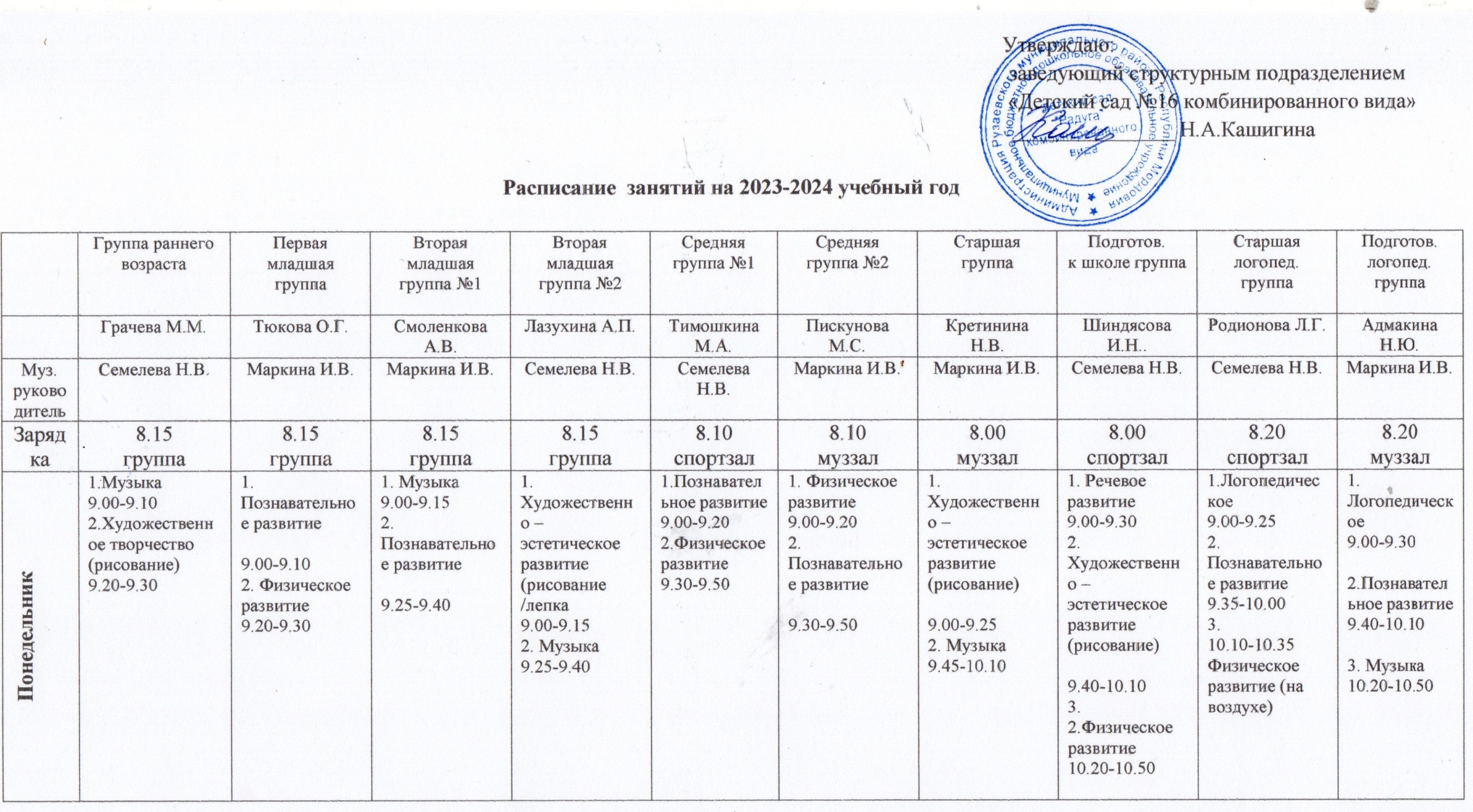 Вторник1.Речевое развитие9.00-9.102.Физическое развитие9.20-9.301. Речевое развитие9.00-9.102. 9.25 -9.35 Музыка1. Художественно – эстетическое развитие (рисование /лепка)9.00-9.152. Физическое развитие9.25-9.401. Физическое развитие9.00-9.152. Познавательное развитие9.25-9.401 Художественно – эстетическое развитие (рисование /лепка)9.00-9.202. Музыка9.40-10.001. Музыка9.00-9.202. Художественно – эстетическое развитие(рисование/лепка)9.30-9.501. Познавательное развитие9.00-9.252. Физическое развитие9.50-10.151. Познавательное развитие9.00-9.302. Обучение грамоте9.40-10.103. Физическое развитие (на воздухе10.20-10.501. Логопедическое9.00-9.252. Художественно – эстетическое развитие (рисование)9.35-10.003. Музыка10.10-10.351. Логопедическое9.00-9.302. Художественно – эстетическое развитие (рисование)9.40-10.103. Физическое развитие10.20-10.50Среда1. Музыка9.00-9.102. Познавательное развитие (природный мир/соц.мир)9.20-9.301. Художественно – эстетическое развитие (рисование)9.00-9.102. Физическое развитие9.20-9.301. Физическое развитие9.00-9.152. Речевое развитие9.25-9.401. Познавательное развитие(математика)9.00-9.152. Физическое развитие9.25-9.401. Познавательное развитие 9.00-9.202. Физическое развитие9.25-9.40Познавательное развитиематематика9.00-9.202.9.45 -10.05Физическое развитие 1. Речевое развитие 9.00-9.252. Музыка9.35-10.00 1. Познавательное развитие(математика)9.00-9.302. Художественно – эстетическое развитие (лепка)9.40-10.103. Музыка10.20-10.501. Логопедическое9.00-9.252. Познавательное развитие(математика)9.35-10.003. Физическое развитие10.10-10.351. Логопедическое9.00-9.302. Познавательное развитие(математика)9.40-10.10310.40-11.00Физическое развитие (на воздухе)Четверг1. Художественно – эстетическое развитие (лепка)9.00-9.102. Физическое развитие9.20-9.301. Познавательное развитие 9.00-9.102.  Музыка9.20-9.301. Музыка9.00-9.152. Познавательное развитие(математика)9.25-9.401. Художественно – эстетическое развитие(аппликация/конструирование)9.00-9.152. Музыка9.35-9.501. Речевое развитие9.00-9.202. Физическое развитие9.30-9.501. Физическое развитие9.00-9.202. Художественно – эстетическое развитие(аппликация/конструирование)9.30-9.501. Познавательное развитие(математика)9.00-9.252. Художественно – эстетическое развитие (лепка)9.35-10.00Физическое развитие 2 пол дня 1. Познавательное развитие(математика)9.00-9.302. Физическое развитие 2 пол дня10.20-10.501. Развитие речи9.00-9.252. Художественно – эстетическое развитие (лепка)9.35-10.003. Музыка10.10-10.351.Развитие речи9.00-9.302. Художественно – эстетическое развитие (лепка)9.40-10.103. Музыка10.35-11.05 Пятница 1. Познавательное развитие (сенсорное развитие)9.00-9.102. Физическое развитие9.20-9.301. Художественно – эстетическое развитие (лепка)9.00-9.102. Физическое развитие9.20-9.301. Физическое развитие9.00-9.152. Художественно – эстетическое развитие(аппликация/конструирование)9.25-9.401. Речевое развитие9.00-9.152. Физическое развитие9.25-9.401. Музыка9.00-9.202. Художественно – эстетическое развитие(аппликация/конструирование)9.30-9.501.  Речевое развитие9.00-9.202. Музыка9.30-9.501. Обучение грамоте9.00-9.252. Художественно – эстетическое развитие (аппликация/конструирование 9.35-10.003.Физическое развитие (на воздухе1.Обучение грамоте9.00-9.302. Художественно – эстетическое развитие (аппликация/конструирование)9.40-10.103. Музыка10.20-10.501. Логопедическое9.00-9.252. Художественно – эстетическое развитие (аппликация/конструирование)9.35-10.003. Физическое развитие10.20-10.501. Логопедическое9.00-9.302. Физическое развитие9.45-10.153. Художественно – эстетическое развитие (аппликация/конструирование)10.20-10.50